BONAFIDE CERTIFICATEThis is to certify that the thesis entitled “Thesis title” submitted by Name of the Candidate to AIMST University for the degree of Degree Name is a bona fide record of research work carried out by the candidate under my supervision. The contents of this thesis, in full or in parts, have not been submitted to any other Institute or University for the award of any degree or diploma.________________________________Name of Main Supervisor: 					Date: 	Faculty: 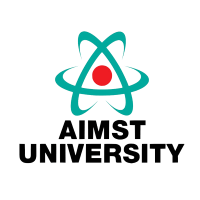 AIMST UNIVERSITYCentre for Postgraduate Studies